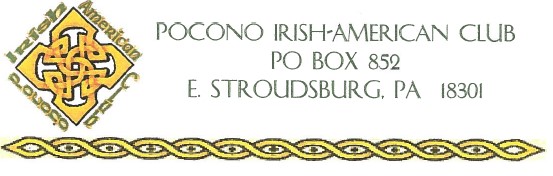 SCHOLARSHIP APPLICATION FORM 2023Please Print Clearly Student Name:_____________________________________ Age: ________________ Address: _______________________________________________________________ Phone Number: _______________________ Email: _____________________________ Parent/Guardian Name(s): _________________________________________________ Name of High School Attending: _____________________________________________ Name of College you will attend: _____________________________________________ PLEASE ATTACH THE FOLLOWING INFORMATION TO THIS APPLICATION: 500-700-word essay on “What your Irish Ancestry and heritage means to you?” Resume, including scholastic qualifications, activities, community service, hobbies, and employment. Two letters of recommendations. (Cannot be family members or Club members) Copy of most recent Student Transcript. PLEASE EMAIL COMPLETED APPLICATION TO: piacscholarship@gmail.com Pocono Irish American Club will award two (2) $1500 college scholarshipsScholarship Application Guidelines for the College Scholarships are as follows: Applicants must be:  Monroe County Resident High School Senior GPA 3.0 or higher Irish Descendent  Attending College in Fall 2023Application is due no later than May 1, 2023Late or incomplete applications will not be considered 